FORMULIR PENDAFTARAN ASISTENSI MENGAJARPRODI PSIKOLOGIFORMULIR PENDAFTARAN ASISTENSI MENGAJARPRODI PSIKOLOGIFORMULIR PENDAFTARAN ASISTENSI MENGAJARPRODI PSIKOLOGIFORMULIR PENDAFTARAN ASISTENSI MENGAJARPRODI PSIKOLOGIFORMULIR PENDAFTARAN ASISTENSI MENGAJARPRODI PSIKOLOGIFORMULIR PENDAFTARAN ASISTENSI MENGAJARPRODI PSIKOLOGIFORMULIR PENDAFTARAN ASISTENSI MENGAJARPRODI PSIKOLOGIFORMULIR PENDAFTARAN ASISTENSI MENGAJARPRODI PSIKOLOGIFORMULIR PENDAFTARAN ASISTENSI MENGAJARPRODI PSIKOLOGIFORMULIR PENDAFTARAN ASISTENSI MENGAJARPRODI PSIKOLOGIFORMULIR PENDAFTARAN ASISTENSI MENGAJARPRODI PSIKOLOGIFORMULIR PENDAFTARAN ASISTENSI MENGAJARPRODI PSIKOLOGIFORMULIR PENDAFTARAN ASISTENSI MENGAJARPRODI PSIKOLOGIFORMULIR PENDAFTARAN ASISTENSI MENGAJARPRODI PSIKOLOGIFORMULIR PENDAFTARAN ASISTENSI MENGAJARPRODI PSIKOLOGIFORMULIR PENDAFTARAN ASISTENSI MENGAJARPRODI PSIKOLOGIFORMULIR PENDAFTARAN ASISTENSI MENGAJARPRODI PSIKOLOGIFORMULIR PENDAFTARAN ASISTENSI MENGAJARPRODI PSIKOLOGIFORMULIR PENDAFTARAN ASISTENSI MENGAJARPRODI PSIKOLOGIFORMULIR PENDAFTARAN ASISTENSI MENGAJARPRODI PSIKOLOGIFORMULIR PENDAFTARAN ASISTENSI MENGAJARPRODI PSIKOLOGIFORMULIR PENDAFTARAN ASISTENSI MENGAJARPRODI PSIKOLOGIFORMULIR PENDAFTARAN ASISTENSI MENGAJARPRODI PSIKOLOGIFORMULIR PENDAFTARAN ASISTENSI MENGAJARPRODI PSIKOLOGI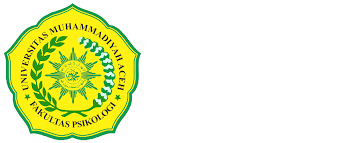 Biodata MahasiswaBiodata MahasiswaBiodata MahasiswaBiodata MahasiswaNPM::Nama MahasiswaNama MahasiswaNama MahasiswaNama Mahasiswa::Semester / IPK*Semester / IPK*Semester / IPK*Semester / IPK*::* sesuai transkrip* sesuai transkrip* sesuai transkrip* sesuai transkrip* sesuai transkrip* sesuai transkrip* sesuai transkrip* sesuai transkrip* sesuai transkripSKS tempuh / lulus*SKS tempuh / lulus*SKS tempuh / lulus*SKS tempuh / lulus*::* sesuai transkrip* sesuai transkrip* sesuai transkrip* sesuai transkrip* sesuai transkrip* sesuai transkrip* sesuai transkrip* sesuai transkrip* sesuai transkripNo. Telepon / hpNo. Telepon / hpNo. Telepon / hpNo. Telepon / hp::EmailEmail::Data instansi yang ditujuData instansi yang ditujuData instansi yang ditujuData instansi yang ditujuData instansi yang ditujuData instansi yang ditujuNama instansiNama instansiNama instansiNama instansi::Alamat instansiAlamat instansiAlamat instansiAlamat instansi::No. telepon instansiNo. telepon instansiNo. telepon instansiNo. telepon instansiNo. telepon instansi::Website instansiWebsite instansiWebsite instansiWebsite instansi::Periode waktu asistensi mengajarPeriode waktu asistensi mengajarPeriode waktu asistensi mengajarPeriode waktu asistensi mengajarPeriode waktu asistensi mengajarDurasi asistensi mengajarDurasi asistensi mengajarDurasi asistensi mengajarDurasi asistensi mengajarDurasi asistensi mengajar::123366bulan **bulan **bulan **bulan **bulan **** lingkari salah satu** lingkari salah satu** lingkari salah satu** lingkari salah satu** lingkari salah satu** lingkari salah satu** lingkari salah satu** lingkari salah satu** lingkari salah satuTanggal pelaksanaanTanggal pelaksanaanTanggal pelaksanaanTanggal pelaksanaanTanggal pelaksanaan::s.ds.dTopik / case study yang akan dikerjakan di instansiTopik / case study yang akan dikerjakan di instansiTopik / case study yang akan dikerjakan di instansiTopik / case study yang akan dikerjakan di instansiTopik / case study yang akan dikerjakan di instansiTopik / case study yang akan dikerjakan di instansiTopik / case study yang akan dikerjakan di instansiTopik / case study yang akan dikerjakan di instansiTopik / case study yang akan dikerjakan di instansiTopik / case study yang akan dikerjakan di instansiTopik / case study yang akan dikerjakan di instansiTopik / case study yang akan dikerjakan di instansiTopik / case study yang akan dikerjakan di instansiTopik / case study yang akan dikerjakan di instansiTopik / case study yang akan dikerjakan di instansiTopik / case study yang akan dikerjakan di instansiTopik / case study yang akan dikerjakan di instansiInformasi asistensi mengajar diperoleh melaluiInformasi asistensi mengajar diperoleh melaluiInformasi asistensi mengajar diperoleh melaluiInformasi asistensi mengajar diperoleh melaluiInformasi asistensi mengajar diperoleh melaluiInformasi asistensi mengajar diperoleh melaluiInformasi asistensi mengajar diperoleh melaluiInformasi asistensi mengajar diperoleh melaluiInformasi asistensi mengajar diperoleh melaluiInformasi asistensi mengajar diperoleh melalui::Universitas / ProdiUniversitas / ProdiUniversitas / ProdiUniversitas / ProdiUniversitas / ProdiUniversitas / ProdiUniversitas / ProdiMandiriMandiriMandiriMenyetujui,Menyetujui,Menyetujui,Banda Aceh, _______________20Banda Aceh, _______________20Banda Aceh, _______________20Banda Aceh, _______________20Banda Aceh, _______________20Banda Aceh, _______________20Banda Aceh, _______________20Banda Aceh, _______________20Banda Aceh, _______________20Banda Aceh, _______________20Banda Aceh, _______________20Banda Aceh, _______________20Banda Aceh, _______________20Ka. Prodi,Ka. Prodi,Ka. Prodi,Ka. Prodi,Ka. Prodi,Mahasiswa,Mahasiswa,Mahasiswa,Mahasiswa,Mahasiswa,Mahasiswa,Mahasiswa,________________________________________________________________________________________________________________________________________________________________________________________________________________________________________________________________________________________________________________________________________________________________________________________________________________________________________________________________________________________________________________________________________________Lampiran yang disertakanLampiran yang disertakanLampiran yang disertakanLampiran yang disertakanLampiran yang disertakan::KRSKRSKRSKRSKRSKRSKRSTranskrip nilai (terbaru)Transkrip nilai (terbaru)Transkrip nilai (terbaru)Transkrip nilai (terbaru)Transkrip nilai (terbaru)Transkrip nilai (terbaru)Transkrip nilai (terbaru)Pasphoto warnaPasphoto warnaPasphoto warnaPasphoto warnaPasphoto warnaPasphoto warnaPasphoto warnaPasphoto warnaPasphoto warna